ACTS OF THE APOSTLESLesson 3: Scatter and ServeFear can silence Christians, but God calls us to boldly proclaim the gospel in every circumstance, no matter the outcome.  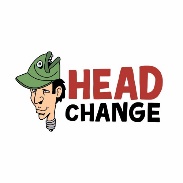 To know that hardship is a part of following Jesus and God does not abandon us in our difficult circumstances. 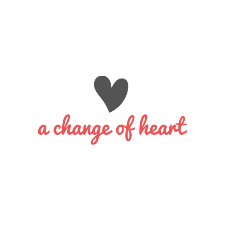 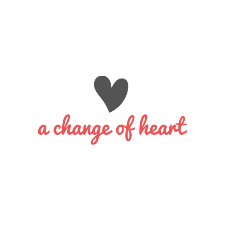 To feel confident in our calling to follow Jesus when our faith is challenged. 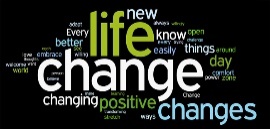  To serve the church and spread the gospel, regardless of the results of those actions.In what ways do you use your gifts to serve your church? What might cause you to stop using your gifts? Acts 6:1–15.When do you most enjoy following Jesus?____________________________________________________________________________________________________________________________________________________________________________________________________Are there any particular circumstances that make you feel most loved by him?____________________________________________________________________________________________________________________________________________________________________________________________________When do you feel God’s presence the most?____________________________________________________________________________________________________________________________________________________________________________________________________What problem in the church required the apostles to appoint deacons?____________________________________________________________________________________________________________________________________________________________________________________________________What did the apostles need to focus their attention on?____________________________________________________________________________________________________________________________________________________________________________________________________What qualities were the disciples looking for?____________________________________________________________________________________________________________________________________________________________________________________________________In what ways could a service mindset change the ways we interact with our church on Sundays and throughout the week?____________________________________________________________________________________________________________________________________________________________________________________________________What are the practical, mundane needs in your church that you could meet? How might you sacrifice to serve your church?____________________________________________________________________________________________________________________________________________________________________________________________________How do verses 8–10 characterize Stephen when he was preaching and when he was opposed?____________________________________________________________________________________________________________________________________________________________________________________________________What is a common way people respond to opposition in our society?____________________________________________________________________________________________________________________________________________________________________________________________________ In what ways do you respond when someone contradicts or questions you?____________________________________________________________________________________________________________________________________________________________________________________________________ What encouragement or discouragement does it give you knowing that even at your most Christlike, not everyone will like or agree with you?____________________________________________________________________________________________________________________________________________________________________________________________________Even so, what should our behavior look like towards those who actively oppose us?____________________________________________________________________________________________________________________________________________________________________________________________________Would you classify the hardships experienced by Christians in your community as opposition or persecution? Why or why not?____________________________________________________________________________________________________________________________________________________________________________________________________What circumstances, if any, tend to make you want to downplay your faith in Jesus? When is it difficult to be an outspoken Christian?____________________________________________________________________________________________________________________________________________________________________________________________________What experiences in your own life tempt you to stop telling people about Jesus?____________________________________________________________________________________________________________________________________________________________________________________________________What is Stephen’s legacy? What was his reward?____________________________________________________________________________________________________________________________________________________________________________________________________What would it look like for you to look forward to God’s reward in your current circumstances? What could it practically look like to trust God with today?